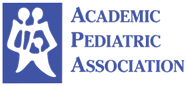 APA Region 2 & 3 Annual Meeting AgendaMount Sinai, Hess Center for Science and Medicine, 1470 Madison Ave (between 101st and 102nd St), New York, NY 10029. Once you enter the building, stop at the security desk in the lobby and let them know that you are here for the APA meeting. Proceed to the elevator behind the security desk, go to the 2nd floor, and enter through the glass doors.7:45-8:20am: Breakfast and Badge Pickup 8:20-8:25am: Welcome (Davis Auditorium)8:25-9:10am: Keynote:  “Partnered Engagement to Reduce Suicide in Black Youth” Speaker, Sidney Hankerson, MD, MBA and Lena L. Green, DSW, LCSW9:10-9:40am: Presidential Address from Barry Solomon, MD, MPH (Davis Auditorium)9:40-9:50am: Business Meeting (Davis Auditorium)9:50-10:00am: Break10:00-11:30am: Workshops Applying Time Management Strategies to Academic Writing (Davis Auditorium)G-tubes, Trachs, Central lines, Oh my! How to Teach Medical Technology Skills to Students and Trainees (Seminar Room A)How to Write an Op/Ed to Advance Your Advocacy Agenda: An Interactive Workshop  (Seminar Room B)11:30-11:40am: Break11:40am-12:35pm:  Flash Talks Part 1 Theme:	Medical Education/Provider Perspectives (Davis Auditorium)Theme:	Development/Behavior/Mental Health (Seminar Room A)Theme: Theme:	Social Determinants of Health 1	(Seminar Room B)	12:35-1:30pm: Networking/Lunch 1:30-2:35pm: Flash Talks Part 2 Theme:	Ambulatory/Primary Care (Davis Auditorium)Theme:	Social Determinants of Health 2/Children with Medical Complexity (Seminar Room A)Theme: Theme:	Hospital Medicine/NICU (Seminar Room B)2:35-2:45pm: Break2:45-4:45pm: Platform Presentations (Davis Auditorium)